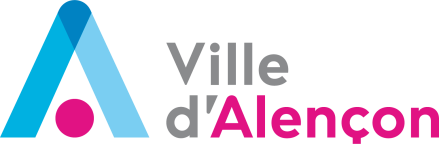 Département de l’éducation et des proximités				Service éducationTél. : 02.33.32.41.00serviceeducation@ville-alencon.frDOSSIER DE DEMANDE DE BOURSE D'ENSEIGNEMENT SUPERIEURANNEE SCOLAIRE 2019 -2020ETUDIANTS A LA CHARGE DE LEURS RESPONSABLES LEGAUXIDENTITE DE L’ETUDIANTNOM :___________________________PRENOM :___________________________________________________ADRESSE :____________________________________________________________________________________N° DE TELEPHONE : __________________________ ADRESSE MAIL : ____________________________________DATE ET LIEU DE NAISSANCE : le____/____/________ à ______________________________________________NATIONALITÉ :_____________________________SITUATION DE FAMILLE (cocher la mention utile) :célibataire		marié	concubinage		divorcé	 séparé	veuf  ***SITUATION DE L’ETUDIANTETABLISSEMENT FRÉQUENTÉ A LA RENTRÉE DE L’ANNÉE 2019-2020 :____________________________________________________________________________________________DIPLÔME PRÉPARÉ :___________________________________________________________________________ANNEE EN COURS : ETUDES POURSUIVIES L’ANNÉE SCOLAIRE PRÉCÉDENTE : ________________________________________________________________________________________________________________________________________L’ETUDIANT EST LOGÉ :	- dans sa famille			- à la cité universitaire			- en internat				- chez un particulier			gratuitement	   OUI   NONsi non, montant du loyer mensuel :_________________€RENSEIGNEMENTS CONCERNANT LES RESPONSABLES LEGAUX(à compléter si l’étudiant n’a pas son indépendance financière)ANNEE D’ARRIVÉE A ALENÇON :________________NOMBRE D'ENFANTS A CHARGE :____________Je soussigné___________________________________________________________ certifie sur l’honneur l’exactitude des renseignements portés sur la présente demande. Date :________________Signature :PROCEDURE DE DEPOT DU DOSSIER POUR L’ANNEE SCOLAIRE 2019-2020	Le dossier devra être retourné complété, daté, signé et accompagné des pièces justificatives rappelées ci-dessous avant le 21 août 2020 au service éducation de la Ville d’Alençon :Par courrier :Service éducationVille d’AlençonHôtel de ville, Place Foch, CS 5036261014 ALENCON CEDEXouPar mail : serviceeducation@ville-alencon.fr. UIn accusé de réception vous sera transmis en réponse à votre mail. Sans réception de cet accusé dans les jours qui suivent votre envoi, nous vous invitons à revenir vers le service éducation pour vérifier sa bonne réception.Pièces à fournir pour les étudiants à la charge de ses responsables légaux :Un justificatif de domicile antérieur à 2019.Dernier avis d’imposition ou de non imposition des responsables légaux.Justificatif des prestations familiales (CAF ou MSA) datant de moins de 6 mois.Copie de l’avis d’attribution ou de non attribution des bourses nationales pour l’année scolaire en cours.Un certificat de scolarité datant de début 2020.Un relevé d’identité bancaire ou postal au nom de l’étudiant.12345RESPONSABLE LÉGAL 1Lien de parenté : ___________________________RESPONSABLE LÉGAL 2Lien de parenté :_______________________________NOM :_____________PRENOM :______________Né le :______________à_____________________Adresse précise :____________________________________________________________________Téléphone :_______________________________Eventuellement date du divorce ou du décès :________________________________________Profession :_______________________________Est-il salarié :    OUI    NON NOM :_____________PRENOM :__________________Né le :______________à________________________Adresse précise :__________________________________________________________________________Téléphone :__________________________________Eventuellement date du divorce ou du décès :____________________________________________Profession :__________________________________Est-il salarié :    OUI    NON NOM ET PRENOM DES ENFANTS VIVANT AU FOYERDATE DE NAISSANCESITUATION ACTUELLE(apprentissage, scolaire, demandeur d’emploi, étudiant, etc.)12345678910